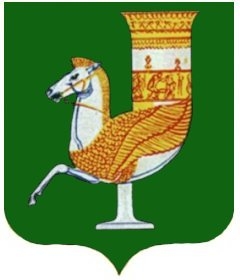 Р А С П О Р Я Ж Е Н И Е     АДМИНИСТРАЦИИ   МУНИЦИПАЛЬНОГО  ОБРАЗОВАНИЯ «КРАСНОГВАРДЕЙСКИЙ  РАЙОН»От 14.12.2020г.  №_235-р          с. КрасногвардейскоеО внесении изменения в приложение к распоряжению администрации муниципального образования «Красногвардейский район» № 174-р от 06.10.2020 года «Об утверждении порядка выжигания рисовой соломы на землях сельскохозяйственного назначения МО «Красногвардейский район» В связи с возникшей необходимостью, в целях обеспечения пожарной безопасности при выжигании рисовой соломы на территории МО «Красногвардейский район», руководствуясь Уставом МО «Красногвардейский район» 1. Внести изменение в приложение к распоряжению администрации МО «Красногвардейский район» от 06.10.2020 г. № 174-р «Об утверждении порядка выжигания рисовой соломы на землях сельскохозяйственного назначения МО «Красногвардейский район», заменив в абзаце 3 слова «1 декабря» словами «25 декабря».   2.   Опубликовать настоящее распоряжение в районной газете «Дружба». 3. Контроль за исполнением данного  распоряжения  возложить  на заместителя главы администрации МО «Красногвардейский район» по вопросам экономической политики и сельского хозяйства - начальника управления сельского хозяйства.4.Настоящее  распоряжение  вступает  в  силу  с  момента  его  подписания.Глава МО «Красногвардейский район»	                                                Т.И. Губжоков